detektiv/ka:____________________________Informace:Tento týden se soustředím na dodržování cíle: _________________________________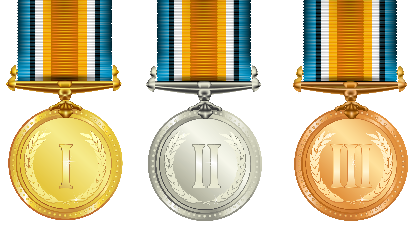 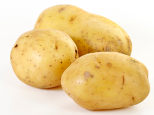 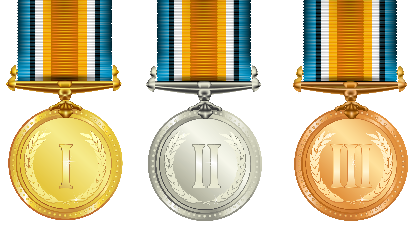 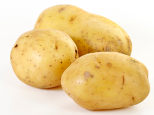 Jak mi šlo dodržování:  Důkaz: ___________________________________________________________________________________________________Co budu zjišťovat:Moje hodnocení: (Jak poznám, že jsem se to naučil/a)Tento týden se mi povedlo ____________, protože _________________________________________.Cvičení do desetiminutovky nebo diktátu (dobrovolné)Podpis rodičů = Týdenní plán je vyplněný (neděle)		Jakub Svatoš__________	------------------------------------------Kupón do losování detektivních případůJméno: ______ Odpověď: ______________________ ________________________________________týden 11Detektivní plán7.11.-11.11.Vážení žáci, vážení rodiče.V pondělí jsme si rozdali kopie písemný prací ze SKN. Pořádně je doma prozkoumejte. Blíží se čtvrtletí. Napíšeme si tedy i písemné práce z českého jazyka i matematiky – příští týden. Jaká témata asi mohou být v písemné práci?Ve čtvrtek někteří z vás přijdou na informativní odpoledne, na které byla možnost zapsat se na našem webu. Termíny jsou obsazené, pokud byste chtěli přijít, najdeme si na sebe čas jindy – ozvěte se. V pátek jdeme do divadla! Jistě všichni musí mít platný cestovní doklad na cestu tam i zpět, batůžek se svačinou a školní knížkou. Stihneme se vrátit ještě na dramatickou výchovu, myslete tedy i na případné pomůcky na DV.Někdo se první hodinu v pondělí cítil unaveně. Užijte si víkend a pokuste během něho načerpat energii ;)Přeji vám příjemný týdenJakub Svatoš PředmětUčivoKde to najduMGeometrie – rovinné útvary Uč. Do str. 35 PS. Do str. 23SKNBudování státuSpolečnost str. 25-33ČJOmluvněUč. Do str. 49PS. Do str. 30SKN:Vysvětlím doma rozdíl mezi svobodnými a nesvobodnými občany.SKN:ČJ:Vím, k čemu slouží vzory podstatných jmen.ČJ: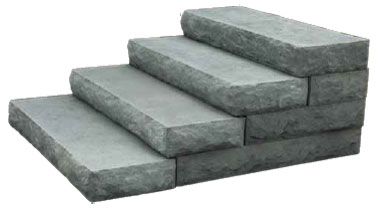 M:Vyjmenuji rozdíly mezi čtvercem a kosočtvercemM:min. I------------------------------------------------------------------------------I max.